OBEC BREZANY, BREZANY 64, 010 04 ŽILINA4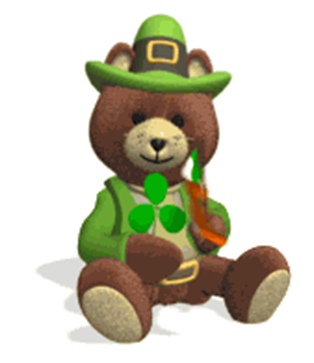 Nesmelým bozkom začína rozprávka, končí sa úsmevom malého dieťatka.To nie je rozprávka, to je už život sám, nech veľa šťastia prinesie i Vám...NARODENÉ DETI V ROKU  2023MAREC                                       AUGUSTDiana Bohyníková                            Zoja MelichováMia ĎuriníkováSimon ChabanAPRÍL                                        SEPTEMBERVeronika Mojská                             Eliška GašpierikováMÁJ                                         OKTÓBERSabína Belancová                           Patrik ŠpánikJÚN                                         NOVEMBERLesia Čontofalská                           Ivana Harmečná	 	                                              Sofia HarmečnáNovorodencom a ich rodičom prajeme veľa zdravia, lásky, šťastia...